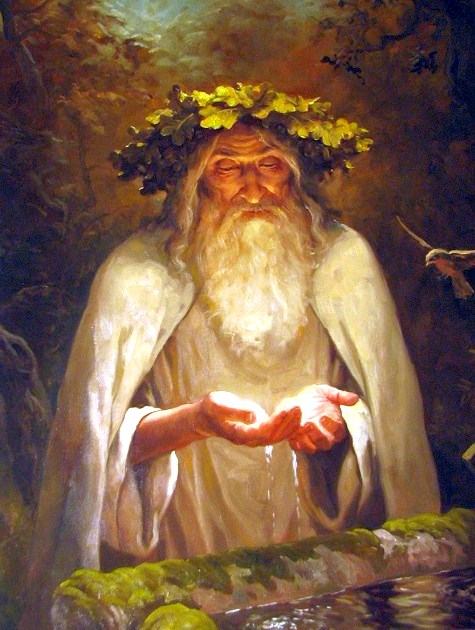 Жил бедный да продувной мужичок, по прозванью Жучок; украл у бабы холстину и спрятал в омете соломы, а сам расхвастался, что ворожить мастер. Пришла к нему баба и просит погадать. Мужик спрашивает:— А что за работу дашь?— Пуд муки да фунт масла.— Ладно!Стал гадать; погадал-погадал и сказал ей, где холст спрятан.Дня через два, через три пропал у барина жеребец; он же, плут, его и увел да привязал в лесу к дереву. Посылает барин за этим мужиком; стал мужик гадать и говорит:— Ступайте скорей, жеребец в лесу, к дереву привязан.Привели жеребца из лесу; дал барин знахарю сто рублев, и пошла об нем слава по всему царству.Вот, на беду, пропало у царя его венчальное кольцо; искать-искать — нет нигде! Послал царь за знахарем, чтобы как можно скорей во дворец его привезли. Взяли его, посадили в повозку и привезли к царю.“Вот когда попал-то, — думает мужик, — как мне узнать, где девалось кольцо? Ну как царь опалится да туда зашлет, куда Макар и телят не гонял!”— Здравствуй, мужичок, — говорит царь, — поворожи-ка мне; отгадаешь — деньгами награжу, а коли нет — то мой меч, твоя голова с плеч!Тотчас приказал отвести знахарю особую комнату:— Пускай-де целую ночь ворожит, чтоб к утру ответ был готов.Знахарь сидит в той комнате да думает:“Какой ответ дам я царю? Лучше дождусь глухой полночи да убегу куда глаза глядят; вот как пропоют третьи петухи, сейчас и задам тягу!”А кольцо-то царское стащили три дворовых человека: лакей, кучер да повар.— Что, братцы, — говорят они меж собой, — как этот ворожейка да узнает нас? Ведь тогда нам смерть неминучая… Давайте-ка подслушивать у дверей: коли он ничего — и мы молчок; а коли узнает нас, так уж делать нечего — станем просить его, чтоб царю-то не доказывал.Пошел лакей подслушивать; вдруг петухи запели, мужик и промолвил:— Слава тебе господи? Один уже есть, остается двух ждать!У лакея душа в пятки ушла; прибежал он к своим товарищам:— Ах, братцы, ведь меня узнал; только я к двери, а он кричит: один уже есть, остается двух ждать!— Постой, я пойду! — сказал кучер; пошел подслушивать.Запели вторые петухи, а мужик:— Слава тебе господи, и два есть, остается одного ждать.— Эх, братцы, и меня узнал. Повар говорит:— Ну, если и меня узнает, так пойдем прямо к нему, бросимся в ноги и станем упрашивать.Пошел подслушивать повар; третьи петухи запели, мужик перекрестился:— Слава богу, все три есть! — да поскорей в двери — бежать хочет.А воры к нему навстречу, пали в ноги и просят и молят:— Не погуби, не сказывай царю; вот тебе кольцо! — Ну, так и быть, прощаю вас! Взял мужик кольцо, поднял половицу и бросил его под пол.Наутро царь спрашивает;— Что, мужичок, как твои дела?— Выворожил: кольцо твое укатилось под эту половицу.Подняли половицу и достали кольцо; царь щедро наградил знахаря деньгами и велел накормить-напоить его до отвала, а сам пошел в сад гулять.Идет по дорожке, увидал жука, поднял его и воротился к знахарю:— Ну, коли ты знахарь, так узнай, что у меня в руке? Мужик испугался и говорит сам себе:— Что, попался, Жучок, царю в руки!— Так, так, твоя правда! — сказал царь, еще больше его наградил и с честью домой отпустил.